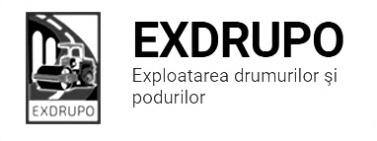 Notă informativăcu privire la lucrările de întreţinere şi salubrizare a infrastructurii rutieresect. Centru:executate  06.10.2021:Salubrizare mecanizată:  str. V. Trandafirilor, str. Melestiu, str. Inculeț, str. Testimițeanu, str. Gh. Cașu, str. M. Mică, str. I. C. Suruceanu, str. C. Vîrnav, str. T. Strișcă, str. P. Ungureanu.Decapare/transportare b/a uzat: str. Grenoble, 176-4curse.Amenajare pietriș: str. Grenoble, 176-22,3t.Amenajare beton asfaltic: str. Grenoble, 176-173m2.executate 06-07.10.2021 (în noapte):Salubrizare mecanizată: str. Ismail, bd. D. Cantemir, bd. Gagarin, bd. Negruzzi, Aleea Gării, str. Ciuflea, Viaduc, bd. Șt. cel Mare, str. P. Halippa, șos. Hîncești, str. Gh. Asachi, str. V. Alecsandri.planificate 07.10.2021:Decapare/transportare b/a uzat: șos. Hîncești, 176 (pasaj.subt.).Amenajare pietriș:  șos. Hîncești, 176 (pasaj.subt.).Montare bordure:  șos. Hîncești, 176 (pasaj.subt.).Lichidarea situației de avariere: str. Grenoble, str. Miorița, 5/1, 5/2, 5/3, str. Lăpușnei.  sect. Buiucani:	executate 05-06.10.2021 (în noapte):Salubrizare mecanizată: str. Columna, PMAN, bd. Șt. cel Mare, Piața D. Cantemir, C. Ieșilor, str. Mesager.  executate 06.10.2021:Salubrizare manuală: str. I. Pelivan, 30/2-1cursă.Amenajare pietriș: str. I. Pelivan, 30/2-10,5t.Montare bordure: str. I. Pelivan, 30/2-19buc.Montare zidării: str. I. Pelivan, 30/2-31buc.Reparația canalizării pluviale: str. I. Pelivan, 30/2-6fînt. rid., 1fînt. inst., 3inele.bet. planificate 07.10.2021:Frezarea părții carosabile: bd. A. Iulia.Salubrizare manuală: str. I. Pelivan, 30/2.  Demolare beton: str. I. Pelivan, 30/2.  Reparația canalizării pluviale:  str. I. Pelivan, 30/2.  Amenajare pietriș: str. I. Pelivan, 30/2.   Montare bordure: str. I. Pelivan, 30/2.  Amenajare beton asfaltic: str. I. Pelivan, 30/2.  sect. Rîşcani:executate 06.10.2021:Salubrizare mecanizată: str. Albișoara, str. N. Dimo, str. Florilor, str. Studenților, C. Orheiului. Salubrizare manuală: C. Orheiului, 90A (mina)-1cursă.Amenajare beton asfaltic: C. Orheiului, 90A (mina)-258m2, 5,3t str. egaliz. executate 06-07.10.2021(în noapte):Salubrizare mecanizată:  bd. Renașterii, str. Kiev, bd. Moscova, str. A. Russo, str. B. Voievod, str. Petricani.planificate 07.10.2021:Salubrizare manuală: C. Orheiului, 90A (mina).Amenajare beton asfaltic: C. Orheiului, 90A (mina). sect. Botanica:executate 06.10.2021:Evacuare gunoi:  acces s. Crețoaia-3curse.Amenajare pietriș: acces s. Crețoaia-30t. planificate 07.10.2021:Amenajare beton asfaltic:  acces s. Crețoaia. sect. Ciocana:executate 06.10.2021:Salubrizare mecanizată: str. Voluntarilor, str. M. Manole, str. Sargidava, str. M. Drăgan, str./ M. Spătarul, str. Bucovina.executate 06-07.10.2021 (în noapte):Frezarea părții carosabile: str. Teilor-1 200m2.planificate 07.10.2021:Frezarea părții carosabile: str. Teilor.Lichidarea situației de avariere: str. Transnistriei, str. Sargidava, str. Industrială.sect. OCR:executate 06-07.10.2021 (în noapte):Aplicarea marcajului rutier: str. Inculeț-80m2, str. Testimițeanu-150m2, str. T. Vladimirescu-80m2.  planificate 07.10.2021:Aplicarea marcajului rutier:  str. Inculeț, str. Testimițeanu. sect. Întreținerea canalizării pluviale:executate 06.10.2021:Reparația canalizării pluviale: str. V. Crucii, 20-1gril.inst., șos. Hîncești, 176 (pasaj.subt.)-5m3 demol.bet., 6m3 săp.man., 60m2 hidroizolare.  Curățirea canalizării pluviale: str. M. Spătarul, 13-16buc., bd. M. cel Bătrîn-24buc, 2curse gunoi.Verificarea rețelelor canalizării pluviale: str. M. Spătarul, 13.Pompare nămol: str. M. Spătarul, 13-7curse.planificate 07.10.2021:Reparația canalizării pluviale: str. Sf. Țării, str. Studenților, str. 8 Martie, str. Milano, str. Petricani, str. M. Cibotari, str. P. Halippa, str. A. Mateevici.Spălarea rețelelor canalizării pluviale:  str. M. Spătarul, bd. M. cel Bătrîn.sect. Specializat îninfrastructură (pavaj):executate 06.10.2021:Săpătură manuală: com. Țînțăreni, str. V. Alecsandri-0,75m3.Montare bordure: com. Țînțăreni, str. V. Alecsandri-73buc. planificate 07.10.2021:Montare bordure:  com. Țînțăreni, str. V. Alecsandri.sect. Specializat îninfrastructură (restabilirea învelișului asfaltic):executate 06.10.2021:Decapare/transportare gunoi: bd. C. Vodă, 19/1-4curse.  Montare bordure: bd. C. Vodă, 19/1-30buc.Montare zidării: bd. C. Vodă, 19/1-22buc. planificate 07.10.2021:Montare bordure: bd. C. Vodă, 19/1.  Ex. 022 47 12 93